О расходовании средств, предоставляемых из областного бюджета в виде субвенций на осуществление государственного полномочия в сфере организации мероприятий при осуществлении деятельности по обращению с животными без владельцев в 2020 годуВ соответствии с Федеральным законом от 06 октября 2003 года № 131-ФЗ «Об общих принципах организации местного самоуправления в Российской Федерации», законами Свердловской области от 03 декабря 2014 года № 110-ОЗ «О наделении органов местного самоуправления муниципальных образований, расположенных на территории Свердловской области, государственным полномочием Свердловской области в сфере организации мероприятий при осуществлении деятельности по обращению с животными без владельцев», от 12 декабря 2019 года № 120-ОЗ «Об областном бюджете на 2020 год и плановый период 2021 и 2022 годов», постановлениями Правительства Свердловской области от 14.09.2017 № 684-ПП «Об утверждении Порядка осуществления деятельности по обращению с собаками без владельцев на территории Свердловской области», от 23.01.2020 № 35-ПП «О внесении изменений в постановление Правительства Свердловской области от 22.09.2015 № 856-ПП «Об утверждении Порядка предоставления и расходования субвенций из областного бюджета местным бюджетам на осуществление государственного полномочия Свердловской области в сфере организации мероприятий при осуществлении деятельности по обращению с собаками без владельцев», Уставом Североуральского городского округа, руководствуясь решением Думы Североуральского городского округа от 25.12.2019 № 70 «О бюджете Североуральского городского округа на 2020 год и плановый период 2021 и 2022 годов» , подпрограммой «Организация и содержание объектов благоустройства на территории Североуральского городского округа» Муниципальной  программы «Развитие жилищно-коммунального хозяйства, повышение энергетической эффективности и охрана окружающей среды в Североуральском городском округе» на 2020 - 2025 годы, утвержденной постановлением Администрации Североуральского городского округа от 30.09.2019 № 997, Администрация Североуральского городского округаПОСТАНОВЛЯЕТ:1. Установить, что:1) расходование средств, предоставляемых из областного бюджета в виде субвенций бюджету Североуральского городского округа на осуществление государственного полномочия в сфере организации мероприятий при осуществлении деятельности по обращению с животными без владельцев в 2020 году производится в соответствии с постановлением Правительства Свердловской области от 23.01.2020 № 35-ПП «О внесении изменений в постановление Правительства Свердловской области от 22.09.2015 № 856-ПП «Об утверждении Порядка предоставления и расходования субвенций из областного бюджета местным бюджетам на осуществление государственного полномочия Свердловской области в сфере организации мероприятий при осуществлении деятельности по обращению с собаками без владельцев» 
(далее - Порядок предоставления и расходования субвенций), по следующей бюджетной классификации расходов: по разделу 0400 «Национальная экономика», подразделу 0405 «Сельское хозяйство и рыболовство», целевой статье 0810342П00 «Осуществление государственного полномочия Свердловской области в сфере организации мероприятий при осуществлении деятельности по обращению с животными без владельцев», виду расходов 244 «Прочая закупка товаров, работ и услуг»;2) главным распорядителем средств бюджета Североуральского городского округа, выделенных из областного бюджета в виде субвенций на осуществление государственного полномочия Свердловской области в сфере организации проведения мероприятий в сфере организации мероприятий при осуществлении деятельности по обращению с животными без владельцев 
(далее - субвенция), в соответствии с решением Думы Североуральского городского округа от 25.12.2019 № 70 «О бюджете Североуральского городского округа на 2020 год и плановый период 2021 и 2022 годов», является Администрация Североуральского городского округа;3) субвенции на проведение мероприятий при осуществлении деятельности по обращению с животными без владельцев направляются:для осуществления расходов по отлову животных без владельцев, на их транспортировку, учет, пристройство, содержание (в том числе лечение, вакцинацию, стерилизацию, маркирование), возврат животных без владельцев, не проявляющих немотивированной агрессивности, на прежние места их обитания;аренду, оборудование и содержание помещений для размещения приютов для животных;на обеспечение деятельности по проведению мероприятий по обращению с животными без владельцев;4) расходование субвенций осуществляется в пределах установленных лимитов бюджетных обязательств на год;5) средства областного бюджета, выделяемые в форме субвенций, включаются в бюджетную смету Администрации Североуральского городского округа;6) Администрация Североуральского городского округа (отдел по городскому и жилищно-коммунальному хозяйству) предоставляет в Департамент ветеринарии Свердловской области заявку на перечисление субвенции в бюджет Североуральского городского округа по форме согласно приложению № 1 к настоящему постановлению Администрации Североуральского городского округа;7) Администрация Североуральского городского округа (отдел по городскому и жилищно-коммунальному хозяйству) направляет в Департамент ветеринарии Свердловской области отчет о деятельности по проведению мероприятий по обращению с животными без владельцев на территории муниципального образования, расположенного на территории Свердловской области, по форме согласно приложению № 2 к настоящему постановлению и отчет о расходовании субвенций из областного бюджета бюджету муниципального образования, расположенного на территории Свердловской области, на осуществление государственного полномочия Свердловской области в сфере организации мероприятий при осуществлении деятельности по обращению с животными без владельцев по форме согласно приложению № 3 к настоящему постановлению:за I квартал, первое полугодие и 9 месяцев – в срок до 10 числа месяца, следующего за отчетным кварталом; за год – до 20 января года, следующего за отчетным годом.8) Финансовое управление Администрации Североуральского городского округа направляет информацию о главном администраторе доходов местного бюджета, уполномоченном на использование субвенции, в срок до 20 января текущего финансового года (в случае изменения реквизитов главного администратора доходов местного бюджета - в течение 3 рабочих дней со дня изменения реквизитов);9) средства, полученные из областного бюджета в форме субвенций, носят целевой характер и не могут быть использованы на иные цели;10) нецелевое использование бюджетных средств влечет применение мер ответственности, предусмотренных бюджетным, административным, уголовным законодательством;11) финансовый контроль за целевым использованием бюджетных средств осуществляется отделом по городскому и жилищно-коммунальному хозяйству Администрации Североуральского городского округа и Финансовым управлением Администрации Североуральского городского округа в пределах полномочий.2. Контроль за исполнением настоящего постановления возложить 
на Заместителя Главы Администрации Североуральского городского округа 
В.В. Паслера. 3. Настоящее постановление опубликовать на официальном сайте Администрации Североуральского городского округа Глава Североуральского городского округа	                                         В.П. Матюшенко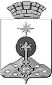 АДМИНИСТРАЦИЯ СЕВЕРОУРАЛЬСКОГО ГОРОДСКОГО ОКРУГА ПОСТАНОВЛЕНИЕАДМИНИСТРАЦИЯ СЕВЕРОУРАЛЬСКОГО ГОРОДСКОГО ОКРУГА ПОСТАНОВЛЕНИЕ11.02.2020                                                                                                         № 148                                                                                                        № 148г. Североуральскг. Североуральск